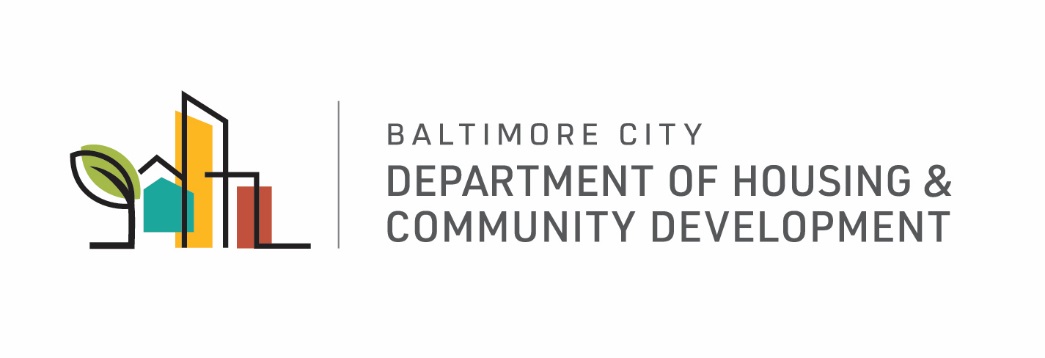 COMMUNITY CATALYST GRANTSCAPITAL FUNDS APPLICATIONPlease refer to the Funding Guidelines for Additional Information including Submission Requirements at https://dhcd.baltimorecity.gov/nd/community-catalyst-grants APPLICANT INFORMATION: If this application is for a joint project or collaborative effort, only designate one of the organizations as the applicant.  Applicants requesting funds for multiple projects may be required to submit individual information for certain questions.  Please read each question carefully.Applicant Name: ____________________________________________________________			Contact Name: _______________________	Title: ______________________________Contact Email: _______________________	Contact Phone: ___________________Address: ___________________________________________________________________________________________________________________________________________City 				State 					Zip Website: (if available) ______________________________________If funds are being requested for projects in multiple neighborhoods, please include the neighborhood and council district for each project.  Add additional lines as necessary.  Neighborhood: _______________________		City Council District: _____________=====================================================================================Complete for other partners. Add additional names if necessary. Partner Organization: ____________________________________________________________			Contact Name: _______________________	Title: ______________________________Contact Email: _______________________	Contact Phone: ___________________Address: ___________________________________________________________________________________________________________________________________________City 				State 					Zip Website: (if available) ______________________________________====================================================================================Partner Organization: ____________________________________________________________			Contact Name: _______________________	Title: ______________________________Contact Email: _______________________	Contact Phone: ___________________Address: ___________________________________________________________________________________________________________________________________________City 				State 					Zip Website: (if available) ______________________________________Has the applicant and/or their partner(s) completed a strategic plan?  ____Yes (please attach or provide link) 	Date Completed _______		______No REQUEST SUMMARY AND PROJECT INFORMATION Describe your request for funds: (50 words or less).  Include a map showing the location(s) of the proposed activity project. 									___________________	Total Project Cost (maximum $3 million) 		$_________________________Amount of CCG Capital Grant Funds requested (Maximum 30% of total project costs):  $____________Are you requesting a:          _______ Grant 				______ LoanAre you currently receiving City funds?  _____ Yes 		_____No If yes, please complete the table below, include additional rows as needed: This a request for (check all that apply):AcquisitionPredevelopmentRentalHomeownershipRehabSubordinate Financing Tenant Fit OutStabilization Revolving Loan FundReducing Food Insecurity Other If other, please describe 				_____________					Please check the goals below that your project/program supports:   Support efforts to stabilize and improve market conditions Blight Elimination/Asset Development Community ownership of a project or strengthening the community’s understanding of, ability to participate in, and negotiate benefits from development initiativesHousing Stabilization and/or Preservation Mixed-Income Housing  Diversify neighborhood retail and/or commercial corridors  Reduce Food Insecurity Expanding locally-based cultural initiatives Undertake a deferred project  Other – please listDEVELOPMENT TEAM INFORMATION Type of Organization (e.g. partnership, joint venture, corporation, limited liability company, not for profit, etc.):  __________________________________________________________________________Principals:  If entity is a joint venture please provide principals for each entity.  Add additional rows as necessary.  Please use N/A if the requested information is not applicable.  Development Team Members and Consultants.  Please provide name, addresses, email, telephone, and fax.  Mark N/A if not yet selected or not applicable.APPLICATION CLASSIFICATIONAre you applying as an: _____ Emerging Organization_____ Established OrganizationPlease refer to the application guidelines for additional information at https://dhcd.baltimorecity.gov/nd/community-catalyst-grantsExplain why you selected this classification.  Responses are limited to a maximum of two (2) pages. (If you submitted a request for CCG Operating Funds, you can include the same response). Your description can include quantitative and qualitative characteristics that will help the Review Committee understand your selection.  Examples of information could include population information, income, history, housing and neighborhood market conditions, and organizational background.  Include your organization’s mission and history, programs and projects, and most significant accomplishments during the last three years.  Existing profiles can also be included.  PROJECT DESCRIPTION (60 Points).  Responses are limited to a maximum of three (3) pages. Describe the project for which funding has been requested, including: units, square footage or other services that will be provided; zoning and whether a zoning change, variance or exception is required; current financing, ability to leverage additional funds; ability to leverage additional investment in the community; the role of the community and any community ownership; and how the project will increase local community sustainability and improve the overall health and well-being of the neighborhood.  In the event your project includes relocation, please describe efforts that are being made to help residents remain in the community.  Please include a list of other investments that will be supported by this effort.  Provide a description of how the project will proceed in the event that the grant award is less than the amount of funds requested.  If funds are being requested for projects involving three (3) or fewer properties, please include the Request for Waiver form. APPLICANT CAPACITY (50 Points).  Responses are limited to a maximum of three (3) pages. Describe the qualifications of the applicant and/or their partners to undertake and complete the proposed project.  What development experience does the applicant and/or their partners have?  What types of projects are underway or have been completed?  What is the status of these projects and their total development costs?  How will a Community Catalyst Capital Grant build the infrastructure/capacity of the applicant and their partners?   SUPPORT FOR COMMUNITY PLANS AND MAYORAL PRIORITIES (35 Points).  Responses are limited to a maximum of two (2) pages.  (If funds are requested for multiple projects in different neighborhoods, the applicant must include a response for each project and stay within the page limit.)Describe how the project will support existing revitalization efforts and is part of a larger strategic initiative.  How will the plan support the Mayoral priorities listed in the Guidelines? COMMUNITY OWNERSHIP AND PARTICIPATION (45 points).  Responses are limited to a maximum of two (2) pages.  (If funds are requested for multiple projects in different neighborhoods, the applicant must include a response for each project and stay within the page limit.)  Describe the community’s role and engagement in the proposed project.  How will new stakeholders be encouraged to participate?  Are there opportunities for community or individual ownership or participation?  If this application includes multiple organizations, please include a Letter of Intent that describe roles, responsibilities and how the parties will work together to achieve the project’s goals, and is signed by all parties.  SCHEDULE (15 points).  Please provide a schedule listing all of the activities associated with your project from completion through occupancy.  If funds are requested for multiple projects in different neighborhoods, the applicant must include a clearly delineated schedule for each project. Please complete the following schedule.  Add additional lines as needed.CONSTRUCTION METHODOLOGY, SUSTAINABILITY AND ENERGY EFFICIENCY (10 points) Responses are limited to a maximum of one (1) page. Describe any green building certification that may be requested as well as construction techniques and efforts that will be made to reduce impervious surfaces or the carbon footprint and to promote sustainability, and energy efficiency.  PROJECT BUDGET AND FINANCING (25 points).  See Attached Development Budget Form All applicants are required to complete the Summary Budget, Project Budget and Sources of Funds Tabs in the Development Budget and other tabs as they pertain to your project.  All applicants are required to provide evidence of any committed funds in the form of a letter from the funder.  If a lender or other funder(s) has been identified, applications should include a letter of intent to provide financing.  The Project Budget will need to include two narratives: one explaining how your costs were determined, and the other with proposed repayment terms and how City Funds will be secured.  If you are requesting a grant, please explain in detail why a loan is not possible.  Each narrative is limited to a maximum of one (1) page. APPLICATION CHECKLISTPlease make sure your application includes all of the following.  Failure to include this information will result in your application being incomplete and disqualified for consideration.  All applicants must submit one (1) electronic copy of their application in PDF form except for the Development Budget, which should be submitted as an Excel Spreadsheet and six (6) hard copy submissions.  Each hard copy submission should be submitted in its own binder; sections and information should be clearly tabbed.  FAILURE TO INCLUDE THIS INFORMATION WILL RESULT IN YOUR APPLICATION BEING DISQUALIFIED FOR REVIEW FOR AN AWARD OF FUNDS.   PLEASE REFER TO THE GUIDELINES FOR ADDITIONAL SUBMISSION INSTRUCTIONS. A complete application (all questions must be answered)Development Budget (please submit as an Excel Spreadsheet and refer to the Guidelines for additional instructions)SUPPORTING DOCUMENTATION.  Please organize documents according to the outline below.  Sections and documents should be clearly tabbed and identified.  Organizational DocumentsCorporate Resolution/Board of Directors approval (nonprofit applicants)Articles of Incorporation, By-Laws (nonprofit applicants)Current IRS Determination Letter indicating 501(c)(3) or 501(c)(3) status Evidence of Good Standing with the State of Maryland for all parties List of Board of Directors, titles, and affiliations (nonprofit applicants)Organizational chart indicating roles and responsibilities of all partners  Financial DocumentsCommitment Letters, a lender’s Letter of Intent or other funding commitment letters Copy of the most recent 990 Tax Return (nonprofit applicants)Most recent Audited Financial Statement for applicants with annual budgets of $500,000 or moreMost recent Financial Statement as prepared by a certified accounting firm for applicants with annual budgets that are more than $200,000 and less than $500,000 Most recent annual budget for applicants with annual budgets that are less than $200,000.  In the event funds are awarded, the applicant will be required to provide a Reviewed financial statement. Forms and DisclosuresSigned Certification and Authorization to Submit by all parties Organization DisclosureOwned Property Disclosure Certification of ComplianceThe following documents will be considered Threshold Criteria in the event they are applicable to an application: Evidence of Site Control Request for Waiver if applicableFUNDEDPROGRAMFUNDING SOURCEAWARD AMOUNTTERMINATION DATE Principal NameTitle/Position% Interest Nonprofit Participant (if Project Sponsor is for-profit)MBE/WBE Equity Participant ArchitectMarketing/Sales EngineerLegalGeneral ContractorOther Consultant(s)LenderGuarantor(s)ActivityStart DateCompletion Date Description(maximum 25 words if needed) 